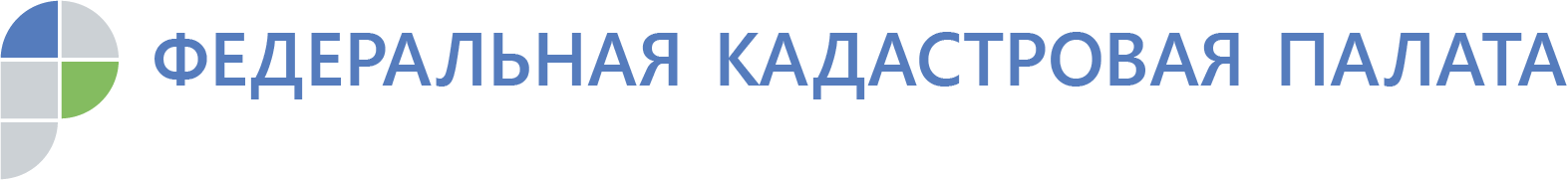 Кадастровая палата по Московской области рекомендует вносить контактные данные в ЕГРН для упрощения оформления «лишних метров»Вступивший в силу 16 сентября 2019 года Федеральный закон 
от 17 июня 2019 года № 150-ФЗ утвердил право кадастровых инженеров запрашивать необходимую для геодезических и кадастровых работ информацию, в том числе сведения об адресах владельцев недвижимости: почтовых и электронных. Доступ к актуальным 
и достоверным контактам из реестра недвижимости снизит вероятность адресных ошибок при отправке гражданам извещений о проведении согласования границ смежных участков.Федеральный закон вносит изменения в Федеральные законы 
«О кадастровой деятельности» и «О государственной регистрации недвижимости». Поправки упрощают процедуру проведения комплексных кадастровых работ, заказчиками которых выступают муниципальные власти. Федеральный закон устанавливает порядок уточнения границ земельных участков, фактическая площадь которых не соответствует площади, указанной в Едином государственном реестре недвижимости (ЕГРН). Согласование местоположения границ является обязательным этапом межевания при уточнении границ существующего земельного участка, 
а также в случае отсутствия в ЕГРН сведений о границах смежных участков. Вступившие в силу поправки позволят кадастровым инженерам 
в установленном порядке получать сведения, необходимые для проведения процедуры согласования границ, в том числе сведения об адресах владельцев недвижимости: почтовых и электронных. Это позволит в полной мере учитывать правовые интересы законных владельцев недвижимости – 
как при проведении комплексных кадастровых работ, 
так и при индивидуальном межевании участков. Своевременная обратная связь позволит учесть интересы всех заинтересованных лиц, 
а значит, предотвратить земельные споры между соседями в дальнейшем.Процедура согласования границ, проводится либо на общем собрании заинтересованных лиц, либо в индивидуальном порядке под расписку. Собрание необходимо организовывать с помощью предварительной рассылки извещений – на почтовые адреса или адреса электронной почты всех заинтересованных лиц. При этом поиском адресов должен заниматься кадастровый инженер, который до вступления в силу Федерального закона
не имел права запрашивать сведения об адресах собственников из ЕГРН.В случае если контактные данные заинтересованных лиц найти 
так и не удавалось, кадастровый инженер публиковал извещение в средствах массовой информации, например в местной газете. По закону, извещения 
о проведении собрания должны быть вручены, направлены 
или опубликованы не позднее, чем за тридцать дней до проведения собрания.
В ситуациях, когда граждане не отзываются, отсутствие возражений, равно как и отказ подписывать акт согласования, принимать извещение 
или контактировать после его получения, служат основаниями считать смежные границы участка официально согласованными. Таким образом, 
не получивший извещение собственник в дальнейшем мог оказаться в весьма невыгодном положении: его интересы могли быть нарушены, а решать споры с соседями предстояло в суде. Предотвратить подобную ситуацию поможет внесение контактных данных правообладателей земельных участков в ЕГРН. Так как теперь Федеральный закон, как упоминалось ранее, позволяет кадастровым инженерам в установленном порядке получить сведения, необходимые 
для проведения процедуры согласования границ. Наличие контактов 
в ЕГРН предоставит собственнику возможность своевременно получать извещения о проводимых согласованиях при уточнении границ 
и действиях, косвенно связанных с его недвижимостью. Добавить 
свои контактные данные в сведения ЕГРН, чтобы всегда оставаться на связи, просто: достаточно подать соответствующее заявление в ближайшем офисе МФЦ.«Процедура согласования общих границ имеет большое значение 
для всех заинтересованных лиц. Добавление адреса в сведения ЕГРН позволит владельцу смежного участка вовремя получить уведомление 
о проведении собрания, а личное присутствие при замерах поможет предотвратить возможные ошибки при установлении границ», – говорит замглавы Федеральной Кадастровой палаты Марина Семенова.Напомним, что одно из положений Федерального закона предоставляет возможность гражданам узаконить в рамках проведения комплексных кадастровых работ, фактически используемые земельные участки, 
если их площадь превышает площадь, указанную в ЕГРН. Узаконить фактически используемые «лишние» метры можно будет лишь в том случае, если участок используется в этих границах более 15 лет, 
на него нет посягательств со стороны соседей и претензий органов власти. Кроме того, площадь такого «увеличения» должна быть не более предельного минимального размера участка, установленного местной администрацией, а в случае если такой минимальный размер не установлен – не более, чем на 10% от площади, указанной в ЕГРН.Кадастровая палата по Московской области